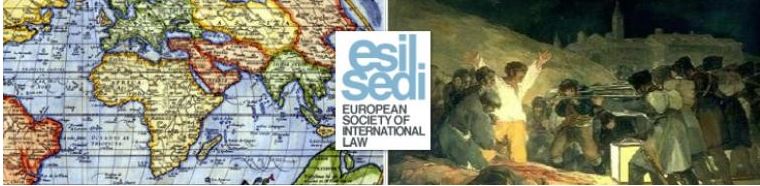 Interest Group on Peace and SecurityWorkshopTHE RULE OF LAW IN CYBERSPACE3 April 2019 - H. 09:30 - 13:00University of Göttingen, Institute for International and
European Law, Göttingen, Germany09:30-09:45Welcoming Remarks by Dr Paulina Starski, Max Planck Institute for Comparative Public and International Law, and Professor Nicholas Tsagourias, University of Sheffield, IGPS Co-convenors and Co-organisers of the Workshop09:45-11:15Panel 1Whose law rules in cyberspace? On (extra-)territorial jurisdiction over global data flows, Dr Przemysław Roguski, Jagiellonian University in Krakow, PolandMultinational corporations and the rule of law in cyberspace, Dr Stephan Koloßa Ruhr University Bochum, GermanyCyber attacks, corporate liability, and the right to privacy: A view from China, by drawing on the Cathay Pacific crisis, Riccardo Vecellio Segate, PhD Researcher in International Law, Faculty of Law, University of MacauChair and Discussants: Dr Paulina Starski, Dr Irene Couzigou (University of Aberdeen), Dr. Andreas Kulick (Eberhard Karls University Tübingen)11:15-11:30 Coffee break11:30-12:30Panel 2Cyberspace and Artificial Intelligence: from a- territorial space to a- territorial “beings” and the role of human rights for an adjusted version of rule of law, Dr Themis Tzimas, University of Macedonia, Greece‘Hacking Back’ and the Uneasy Place of Necessity within the Rule of Law, Dr Henning Lahmann, Senior Researcher Digital Society Institute, Berlin,  GermanyChair and Discussants: Dr Paulina Starski, Dr Irene Couzigou (University of Aberdeen), Prof Nicholas Tsagourias12:30-13:00General take-aways and future steps13:00 End of workshop 